I would like to introduce you to a brand-new relationship we developed to assist our clients and help strengthen their businesses.We all know that short term financing or Lines of Credit from traditional banks are becoming increasingly more difficult to secure these days.Small business owners are currently facing the challenge of getting the working capital they need to start a second location, maintain and grow their businesses.Do any of the following apply to you:Have nagging outstanding Bills or Tax Liens you just want to pay off?Do you have high balances with your Suppliers that are keeping you from taking advantage of purchasing savings?Been planning additional marketing but never seem to find the money in your account to pay for it?Are you planning improvements or desire to purchase additional equipment which could substantially grow your business, but put off these acquisitions due to lack of funds?Capital Direct is a unique lending firm with over 20 years' experience assisting small business owners like you find the funds they need to grow.Their specialty is providing Working Capital loans against your future cash flow and partner with companies like ours to offer their services directly to you.By maintaining relationships with over 15 different funding sources just for this product, Capital Direct achieves a applicant approval rate and consistently provides higher total funding amounts and better terms.Capital Direct provides you with exclusive advantages:No upfront application fees or closing costs? Simple repayment plan is automatically deducted from daily receipts? Quote within 24 to 48 hours and applicants approved and receive funds in 7- 10 days? Funds provided based upon business credit and Non-recourse to the applicant? No tax returns or personal financial statements needed for funding under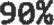 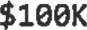 Capital Direct is a company who values their customers and takes pride in providing the best in class customer service.